Réf : 1-601/102
Panneau de douche applique DELABIE SPORTING, alimentation par le haut, finition chromée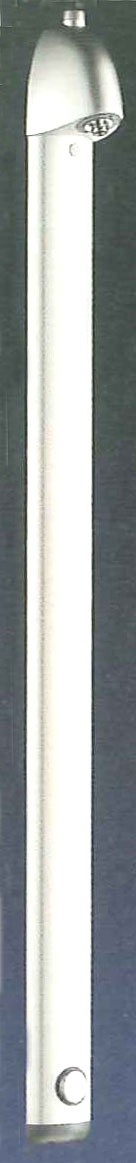 